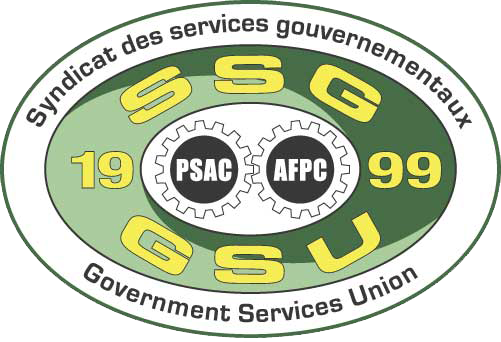 Local 10161 by-lawsgovernment services union, psacrèglements de la section locale 10161Syndicat des services gouvernementaux, AFPCAs adopted at the AGM on December 11, 2013This Local Union Bylaw structure is established under Section 8 of By-Law 10 of Government Services Union (GSU).Tels qu’adoptés à l’AGA du 11 décembre, 2013La présente structure des règlements de section locale est établie en vertu de l’article 8 du règlement 10 du Syndicat des services gouvernementaux (SSG).By-law 1 – Name and JurisdictionSection 1This local is known as “Montreal Local 10161 of the Government Services Union, Public Service Alliance of Canada”.Section 2The jurisdiction of this Local shall be as determined from time to time by the National Council of the Government Services Union, PSAC.By-law 2 – ObjectivesSection 1This Local shall protect, maintain, and advance the interests of the members coming under its jurisdiction.Section 2This Local shall subscribe unconditionally to and accept as its governing documents, the Constitution of the Public Service Alliance of Canada, the By-laws of the GSU, and these By-laws as well as accept them as their governing documents.By-law 3 – Authority and ResponsibilitiesSection 1The Local shall have the authority to deal with management representatives in their locality on matters affecting the interests of the membership. The Local shall also have the authority to initiate action on matters having broader effect than the interests of the Local membership, by submission in writing to the National Council or by resolution to the Triennial National Convention of the Union or by submission in writing to the relevant body of the Public Service Alliance of Canada.Section 2The Local may designate one of its elected officers as a full-time officer of the Local and may employ a person or persons to assist in carrying out the work of the Local. Any financial undertaking shall be the sole and exclusive responsibility of the Local.Section 3The Local may acquire such space and facilities as may be necessary for the conduct of the affairs of the Local. Any financial undertaking shall be the sole and exclusive responsibility of the Local.Section 4The executive shall have the authority to establish any committee it deems necessary for the conduct of Local business.Section 5The Local may adopt regulations for the conduct of the affairs of the Local. Such regulations shall not in any way conflict with the provisions of the Constitution of the Public Service Alliance of Canada or of the GSU By-laws.By-law 4 – MembershipSection 1 RegularThe Local shall be composed of all members of the GSU working in Montreal except for members working at the NFB Complex, at the RCMP building and the Dorval unit. This definition includes members benefiting from an alternative mode of work (e.g. teleworking, satellite office) and managed from Montreal. This competence is defined from time to time by the National Council.Section 2Associate MembersThe Local may retain as associate members, former members of the Local whose employment has been terminated. Associate members shall not be eligible to hold elected office in the Union, shall have voice but not vote in meetings of the Local, but may be accorded such other privileges of membership for such length of time as may be provided by the Local.Section 3Upon applying for membership, each member is deemed to have agreed to abide by and to be bound by the provisions of the Constitution of the PSAC, the By-laws of the GSU, and these Local By-laws and to be bound by them.By-law 5 – Membership duesSection 1Each member of this Local shall pay such dues as set by the Convention of the Public Service Alliance of Canada, by the Convention of the GSU and by this Local.Section 2The amount of Local membership dues for Regular Members shall be established by a 2/3 majority vote of the members present at a meeting called for the purpose of establishing dues.Section 3Associate Members of this Local shall be exempt from paying dues.By-law 6 – Executive CommitteeSection 1The Executive Committee of this Local shall consist of a President, two Vice-presidents named first and second vice-president, the first vice-president will be the successor and/or the replacement of the president and the second vice-president will be the successor and/or replacement of the first vice-president, a Secretary and a Treasurer (the functions of the Secretary and the Treasurer can be shared by the same person if needed). Other positions, such as shop stewards, health and safety rep can be created but remain optional. These delegates will be part of the executive committee and have the same privileges as the other members of the executive committee. They will report directly to the President.Section 2The outgoing president may remain a member of the executive committee for the year following the election of their successor if the new executive makes this appointment by a motion of the executive committee at the first monthly meeting; the outgoing president has the right to speak, but not the right to vote. This member will be in a counselling role as special advisor to the president. This individual will have to be a member in good standing of the local. Their mandate of special advisor to the president is limited to one year.Section 3Members of the Executive Committee (except for the Past President) must be nominated and elected at the Local's Annual General Meeting and must serve for two years.Section 4The Executive Committee is responsible for the day-to-day business of the Local between each General Assembly. There should be a meeting at least every two months.Section 5 
If for any reason the office of an elected officer becomes vacant, it must be filled following an election, in accordance with the regulations governing the election of union leaders.By-law 7 – Duties of OfficersSection 1		The President shall:Convene and preside at all special and regular meetings of the Executive Committee and the Local and in doing so, write the agenda for every meeting;Submit a written Activity Report to the Annual General Membership Meeting of the Local covering the period between Annual General Membership meetings;Serve on regional advisory committees at the request of the National Vice President and if approved by the National GSU President;Participate on GSU Standing Committees if requested by the GSU National President;perform other duties as may be assigned by the Executive Committee.Section 2a		The first Vice-president shall:Assist the President in his or her duties and replace the President when requested to do so, or in the case of absence, incapacity, resignation, or death;Attend all meetings of the Executive Committee and of the Local;Perform other duties as may be assigned by the Executive Committee.Section 2b	The second Vice-president shall:Assist the first vice-president in his or her duties and replace the President when requested to do so, or in the case of absence, incapacity, resignation, or death;Attend all meetings of the Executive Committee and of the Local;Perform other duties as may be assigned by the Executive Committee.Section 3		The Secretary shall:Attend all meetings of the Local and Executive Committee;Keep an accurate account of the proceedings of each meeting and distribute the minutes to the appropriate members and the GSU National Office;Send emails to all the members;Be responsible for maintaining proper files of documents and all correspondence;Perform such other duties as pertain to the office or as are assigned by the Executive Committee.Section 4		The Treasurer shall:Be responsible for the financial records of the Local;Be responsible for the preparation and presentation of financial statements at membership and executive meetings as required;Collect all moneys payable to the Local and deposit such funds in a financial institution approved by the Executive Committee;Be responsible for the disbursement of funds payable by the Local in settlement of its just debts;Attend all meetings of the Executive Committee and of the Local;Perform other such duties as pertain to the Office or as are assigned by the Executive Committee;Be responsible to ensure the financial statements of the local are verified by the accountants prior to the Annual General Meeting to be presented at the meeting;Ensure that an up-to-date listing of all members is kept.Section 5		GeneralAny officer of the Local, on vacating an office, shall deliver all documents, moneys, or other property of the Local to his or her successor or to the President.By-law 8 – Shop StewardsThe Executive Committee shall arrange for the election or where necessary, the appointment of Shop Stewards.By-law 9 – MeetingsSection 1		Executive Committee MeetingsThe Executive Committee shall hold regular meetings for the proper conduct of the Local’s affairs.Executive Committee Meetings will be open to the general membership. Notices of these meetings will be placed on bulletin boards advising the membership of the time and location of the meetings.A quorum for Executive Committee Meetings shall be a simple majority of elected officers.Section 2		Membership MeetingsThe governing body of the Local shall be the Annual General Membership Meeting, which shall be held within 30 days of a new financial year.The members’ meetings can be held at a time pre-determined by the executive committee of the local or by the members during the annual general meeting.The agenda for the Annual General Membership Meeting shall be presented by the Executive Committee and include but not be limited to: call to Order by the Chairperson and reading of the statement against harassment;roll call of Officers;minutes of previous General Membership Meeting;president’s report;treasurer’s report;committee reports;amendments to By-laws if any;nomination and Election of Officers;nomination and Election of Auditors;other business;adjournment.For a general meeting of members, including the Annual General Membership Meeting, the quorum is the majority of the members of the Local Executive Committee and at least 10 members.At the request of a majority of the Local Executive Committee members or upon written request of the next fewest members - 25% of the members or 30 members - a special meeting of the members shall be called. The local executive committee decides the date and place of the meeting, but the meeting must necessarily take place within 30 calendar days of the request. This special meeting should only deal with matters for which it has been called, unless the members present agree by a two-thirds majority to discuss other urgent or essential matters.Section 3Rules of OrderAll Local meetings shall be governed by the Public Services Alliance of Canada Rules of Order.By-law 10 – Election of OfficersElection of officers shall take place at the Annual General Meeting and will follow the procedure outlined in the PSAC Rules of Order.All officers shall take office at the end of the meeting at which they are elected.The executive committee members’ mandates are for two years. The positions of president, second vice-president and treasurer come up for election on years the financial year starts with an even number. The positions of first vice-president and secretary come up for election the years the financial year starts with an uneven number.The oath of office shall be administered to all officers immediately before taking office.By-law 11 – FinancesSection 1As of January 1st, 2014, the fiscal year for the local will be from January 1st to December 31st of every year. Exceptionally, the financial year for 2013-2014 will be from November 1st, 2013 to December 31st, 2014.Section 2Three members of the Local Executive including the Treasurer and President as well as the GSU National Office Finance and Administration Officer must be appointed as signing officers and two Executive Committee members including the Treasurer sign all cheques.No disbursements shall be made without authorization by a resolution of the members of the executive committee, unless such disbursements are within budgetary limits or in accordance with financial guidelines established at a General Membership Meeting.All local expenses must be justified with receipts, bills, requests for reimbursement or any other exact documents that will be kept for verification.Section 3The Treasurer shall submit a financial statement to all regular Membership Meetings of the Local and shall submit an audited annual financial statement to the National President of GSU within 30 days following the Local’s Annual General Membership Meeting.The local’s financial records must be audited by a certified accountant at least once every three years, between each GSU Convention.Section 4The local must not enter into contractual financial arrangement agreements without first obtaining the approval of the National Council of the union. However, the responsibilities associated with these agreements and arrangements rest solely and exclusively with the Local.Section 5At the annual general meeting, the members will decide on the percentage of the balance of funds on the amount that will be transferred to the strike fund, with the proposals of the executive committee.By-law 12 – DisciplineSection 1Should the Local fail to carry out the responsibilities required by these By-laws, the provisions of the By-laws of the GSU shall be applied.Section 2Any member or group of members found guilty of engaging in acts detrimental to the Local as detailed in the By-laws of the GSU shall be subject to the disciplinary actions detailed therein. Actions taken under this By-law shall follow the procedures set out in the appropriate PSAC Regulation.By-law 13 – By-laws and AmendmentsSection 1Any proposed changes to these By-laws shall be submitted in writing to the Secretary at least 30 days prior to the date set for a General Membership Meeting. Proposed amendments must be detailed in the Notice of Meeting.Section 2Amendments to these By-laws shall require two thirds (2/3) majority vote of the members attending the meeting.Section 3Any amendment shall become operative immediately upon adoption, unless otherwise specified, and shall be circulated to the membership of the Local, with a copy to the National President, GSU. These By-laws and any amendments thereto shall be subject to approval by the National Council of the GSU.By-law 14 – CharterThe members of this Local shall be bound by these By-laws and being so bound shall be entitled to receive the Charter of the GSU. By-law 15 – GeneralSection 1		Representation at National ConventionsAll delegates authorized to represent the local at National Conventions must be elected at a general assembly of the local except the President who will be the delegate by default. If the President cannot be present at the Convention, the normal hierarchy of the Executive Committee will be applied. At the Annual General Meeting the President will be elected in a dual capacity both as President of the Local Executive Committee and as a delegate to the GSU Component National Convention or PSAC as appropriate.Section 2		Representation to PSAC Area CouncilDelegates to the PSAC Area Council shall either be elected at a general meeting of the Local or appointed by the local executive. By-law 16 – Expenses of members carrying out activities while servicing Local 10161All activities provided for in this by-law must be authorized in advance by the executive committee or by the President of the Local.Policy 1The amount of twenty-five dollars ($ 25) will be paid to any member in good standing who participates on behalf of the executive in a meeting within 20 kilometers, the expenses of which are not defrayed by the GSU (Government Services Union), the PSAC (Public Service Alliance of Canada) or any other community union organization. This amount will cover meals, mileage, parking, and daycare costs.Policy 2 The amount of twenty-five dollars ($ 25) will be paid to any member in good standing who participates in after-hours training. This amount will cover meals, mileage, parking, and daycare costs.Policy 3All members in good standing who participate in any meeting or activity in residence or more than 20 kilometers away convened by the GSU (Government Services Union), the PSAC (Public Service Alliance of Canada) or any other community union organization, whose expenses are not covered by them (or by the employer), will be reimbursed:Meals and incidentals, according to the travel rate authorized by the GSU;Travel will be paid for according to GSU policy;Childcare fees will be paid on presentation of an official receipt and as per PSAC policy.Policy 4Members carrying out activities in the service of the local receive an indemnity of $200 for a period of more than 4 hours and less than 8 hours / day or $100 for a maximum period of 4 hours / day as long as these expenses are not otherwise covered by GSU (Government Services Union), PSAC (Public Service Alliance of Canada), the employer or any other union or community organization.This compensation is also intended to compensate for lost wages of union representatives for their training, conference, convention, or other union activities not otherwise remunerated.Policy 5A lump sum payment of $25 for transportation costs / per vehicle is allocated to members whose place of work is more than 16 kilometers from the location of the annual general meeting and reimbursed upon proof of attendance. On this occasion, members are recommended to carpool as much as possible.Règlement 1 – Nom et compétence Article 1 La présente section locale porte le nom de « Section locale 10161 de Montréal du Syndicat des services gouvernementaux, Alliance de la fonction publique du Canada ». Article 2 La compétence de la présente section locale doit, de temps à autre être définie par le Conseil national du Syndicat des services gouvernementaux, AFPC. Règlement 2 – Objectifs Article 1 La présente section locale a le devoir de protéger, de maintenir et de promouvoir les intérêts des membres relevant de sa compétence. Article 2 La présente section locale doit se conformer de façon inconditionnelle aux statuts de l’Alliance de la fonction publique du Canada, aux règlements du SSG ainsi qu’aux présents règlements, et les accepter comme ses documents directeurs. Règlement 3 – Pouvoirs et responsabilités Article 1 La section locale a l'autorité de traiter des questions touchant les intérêts de ses membres avec les représentants locaux de la direction. Elle a aussi le pouvoir d'intervenir à propos de questions qui dépassent les intérêts de ses membres. Pour ce faire, elle doit, à son choix, soumettre ces questions par écrit au Conseil national, les présenter sous forme de résolution au congrès national triennal du Syndicat ou les soumettre par écrit au Conseil régional de l'Alliance de la fonction publique du Canada. Article 2 La section locale peut décider qu'un de ses dirigeants syndicaux élus devienne dirigeant syndical à temps plein de la section locale. Elle peut également employer une ou plusieurs personnes pour aider à exécuter les travaux de la section locale. Tous les engagements financiers incombent uniquement et exclusivement à la section locale. Article 3 La section locale peut acquérir les locaux et les installations nécessaires à l’exercice de ses activités. Tous les engagements financiers incombent uniquement et exclusivement à la section locale. Article 4 Le Comité exécutif a le pouvoir de créer les comités qu’il juge nécessaires à l’exercice des fonctions de la section locale. Article 5 La section locale peut adopter des règlements sur l’exercice de ses activités. Ces règlements ne doivent toutefois pas entrer en conflit avec les dispositions des statuts de l’Alliance de la fonction publique du Canada ou des Règlements du SSG. Règlement 4 – Adhésion Article 1	 Membres ordinaires La section locale est formée de tous les membres du SSG travaillant à Montréal à l'exception des membres travaillant au complexe de l'ONF, à l'édifice de la GRC et à l'unité de Dorval. La présente définition inclus les membres bénéficiant d'un mode alternatif de travail (par exemple télétravail, bureau satellite) et gérés à partir de Montréal. Cette compétence est définie de temps à autre par le Conseil national.  Article 2 	 Membres associés La section locale peut garder à titre de membres associés ses anciens membres dont l’emploi a pris fin. Les membres associés ne peuvent pas être élus à une fonction syndicale et ils auront le droit de parole mais non le droit de vote lors des réunions de la section locale, mais ils peuvent bénéficier des autres privilèges liés à l’adhésion pendant la période déterminée par la section locale. Article 3 Lorsqu'une personne demande d'adhérer au syndicat, on estime qu'elle accepte de se conformer aux dispositions des statuts de l'AFPC, des règlements du SSG ainsi qu'aux présents règlements, et d'être liée par eux. Règlement 5 – Cotisations syndicales Article 1 Chaque membre de la section locale doit verser les cotisations fixées par le congrès de l’Alliance de la fonction publique du Canada, le congrès du SSG ainsi que par la présente section locale. Article 2 Le montant des cotisations syndicales des membres ordinaires de la section locale est établi par un vote à la majorité des deux tiers des membres présents à la réunion convoquée incluant l'assemblée générale annuelle pour fixer le montant de ces cotisations. Article 3 Les membres associés de la section locale sont dispensés du versement des cotisations. Règlement 6 – Comité exécutif Article 1 Le comité exécutif de la section locale comprendra un président, deux vice-présidents étant nommés premier et second vice-président, le premier vice-président étant le successeur et/ou le suppléant du président et le second étant le successeur et/ou le suppléant du premier vice-président, un secrétaire et un trésorier (les fonctions de secrétaire et trésorier peuvent être cumulées par le même individu si c'est nécessaire). D'autres postes, comme chef délégué cols bleus ou cols blancs ou délégué à la santé sécurité, peuvent être créés mais sont facultatifs. Ces délégués feront partie du comité exécutif et auront droit aux mêmes privilèges que les autres membres du comité exécutif. Ils relèveront directement du président. Article 2 Le président sortant pourra rester membre du comité exécutif pendant l'année qui suit l'élection de son successeur si le nouvel exécutif procède à cette nomination par une motion du comité exécutif lors de la première réunion mensuelle; il possèdera le droit de parole, mais n'aura pas le droit de vote. Ce membre sera alors dans la fonction de conseiller spécial au président. Cet individu doit être membre en règle de la section locale. Son mandat de conseiller spécial au président est limité à une année. Article 3 Les membres du comité exécutif (à l'exception du président sortant) doivent être proposés et élus lors de l'assemblée générale annuelle de la section locale et ils doivent exercer leurs fonctions pendant deux ans. Article 4 Le comité exécutif doit s'occuper des affaires courantes de la section locale entre chacune des Assemblées générales. Il doit y avoir une réunion au moins à tous les deux mois.Article 5Si pour une raison quelconque, la fonction d’un dirigeant syndical élu devient vacante, elle doit être comblé à la suite d’une élection, conformément au règlement qui régit l’élection des dirigeants syndicaux.Règlement 7 – Fonctions des dirigeants Article 1 	Le(la) président(e) doit : Convoquer et présider toutes les réunions spéciales et ordinaires du comité exécutif et de la section locale et pour ce faire rédiger l’ordre du jour de chacune des réunions ; Présenter à l’assemblée générale annuelle de la section locale un rapport d’activités écrit portant sur la période qui située entre les assemblées générales annuelles ; Siéger aux comités de consultation régionaux à la demande du/de la vice-président(e) national(e) et si approuvé par le/la président(e) national(e) du SSG ; Siéger aux comités permanents du SSG à la demande du/de la président(e) national(e) du SSG;Accomplir les autres tâches que le comité exécutif lui confie.Article 2a	Le(la) premier(ère) vice-président(e) doit : Assister le président dans ses fonctions et le remplacer sur demande ou en cas d’absence, d’incapacité, de démission ou de décès ; Assister à toutes les réunions du comité exécutif et de la section locale ;Accomplir les autres tâches que le Comité exécutif lui confie. Article 2b	Le(la) second(e) vice-président(e) doit : Assister le premier vice-président dans ses fonctions et le remplacer sur demande ou en cas d’absence, d’incapacité, de démission ou de décès; Assister à toutes les réunions du comité exécutif et de la section locale ;Accomplir les autres tâches que le Comité exécutif lui confie. Article 3 	Le(la) secrétaire doit :Assister à toutes les réunions de la section locale et du comité exécutif ; Prendre des notes précises sur les délibérations des assemblées et distribuer les procès-verbaux aux membres pertinents ainsi qu’au bureau national du SSG ; Envoyer les courriels destinés à tous les membres ; Tenir à jour les dossiers et les documents pertinents ainsi que toute la correspondance ;Accomplir les autres tâches qui relèvent de sa fonction ou qui lui sont confiées par le comité exécutif. Article 4 	Le(la) trésorier(ère) doit :Être responsable des documents financiers de la section locale ; Être responsable de préparer les états financiers et de les présenter aux réunions des membres et du comité exécutif, lorsqu’il le faut ; Recueillir toutes les sommes qui doivent être versées à la section locale et les déposer dans un établissement financier approuvé par le comité exécutif ; Être responsable de verser les fonds dus par la section locale ; Assister à toutes les réunions du comité exécutif et de la section locale ; Accomplir les autres tâches qui relèvent de sa fonction ou que le comité exécutif lui confie ; Être responsable de s’assurer que les états financiers de la section locale soient vérifiés par le vérificateur avant l’Assemblée générale annuelle des membres afin de présenter le rapport à l’Assemblée ;Veiller à la mise-à-jour de la liste des membres. Article 5 	Généralités Si un dirigeant syndical de la section locale quitte sa fonction, il doit remettre tous les documents, tous les fonds ou tous les autres biens de la section locale à son successeur ou au président. Règlement 8 – Délégués syndicaux Le comité exécutif prend des dispositions en vue de l’élection ou, au besoin, en vue de la nomination des délégués syndicaux ou déléguées syndicales. Règlement 9 – Réunions Article 1 	Réunions du Comité exécutif Le Comité exécutif doit tenir régulièrement des réunions pour mener à bien les affaires de la section locale. Les réunions du comité exécutif sont ouvertes à tous les membres. Des avis indiquant la date, l’heure et le lieu de ces réunions sont placés aux tableaux d’affichage.Pour qu’il y ait quorum, la majorité simple des dirigeants syndicaux élu(e)s présents doivent être présents aux réunions du comité exécutif.  Article 2 	Réunions des membres L’instance qui régit la section locale est l’assemblée générale annuelle qui doit avoir lieu chaque année, dans les trente (30) jours civils suivant la fin de l’année financière.Les réunions ordinaires des membres peuvent avoir lieu au moment déterminé par le comité exécutif de la section locale ou par les membres lors de l’assemblée générale annuelle. L’ordre du jour de l’assemblée générale annuelle doit être dressé par le comité exécutif et inclure les éléments suivants, sans nécessairement s’y limiter. : ouverture de la réunion par le président et lecture de la déclaration contre le harcèlement;appel nominal des dirigeants syndicaux; procès-verbal de l’assemblée générale précédente; rapport du président;rapport du trésorier;rapports des comités;modifications des règlements s’il y a lieu; proposition et élection des dirigeants syndicaux;proposition et élection des vérificateurs;questions diverses; ajournement de la réunion.Pour une assemblée générale des membres, y compris l’Assemblée générales annuelle des membres, le quorum est constitué de la majorité des membres du Comité exécutif de la section locale et d’au moins 10 membres.À la demande d’une majorité de membres du comité exécutif de la section locale ou sur demande écrite du plus petit nombre des membres suivant - 25 % des membres ou de 30 membres -, on doit convoquer une réunion spéciale des membres. Le comité exécutif de la section locale décide de la date et du lieu de la réunion, mais celle-ci doit nécessairement avoir lieu dans les 30 jours civils qui suivent la demande. Cette réunion spéciale doit uniquement traiter des questions pour lesquelles elle a été convoquée, sauf si les membres présents s’entendent par une majorité des deux tiers pour discuter d’autres questions urgentes ou essentielles. Article 3 	Règles de procédure Toutes les réunions des sections locales sont régies par les règles de procédure publiées par l’Alliance de la fonction publique du Canada. Règlement 10 – Élection des dirigeant(e)s L’élection des dirigeants syndicaux se fait à l’assemblée générale annuelle et elle doit suivre la démarche indiquée dans les règles de procédure de l’AFPC. Tous les dirigeants syndicaux doivent entrer en fonction à la fin de la réunion au cours de laquelle ils ont été élus. Les mandats des membres du comité exécutif ont une durée de deux ans. Les postes de président, second vice-président et trésorier viennent en élection lorsque les années financières commencent par une année paire. Les postes de premier vice-président et secrétaire viennent en élection lorsque les années financières commencent par une année impaire.Tous les dirigeants syndicaux doivent prêter le serment d’office immédiatement avant leur entrée en fonctions. Règlement 11 – Finances Article 1 À compter du 1er janvier 2014, l’année financière de la section locale s’échelonnera du 1er janvier au 31 décembre de chaque année. Exceptionnellement, l’année financière 2013-2014 s’échelonnera du 1er novembre 2013 au 31 décembre 2014. Article 2 Trois membres de l’exécutif de la section locale dont le trésorier et le président ainsi que l’agent aux finances et à l’administration du bureau national du SSG doivent être nommés signataires autorisés et deux membres du comité exécutif dont le trésorier doivent signer tous les chèques.  Aucune sortie de fonds ne doit être effectuée sans l’autorisation d’une résolution des membres du comité exécutif, sauf si elle respecte les limites du budget ou se conforme aux lignes directrices financières établies lors d’une assemblée générale des membres.Toutes dépenses de la section locale doivent être justifiées par des reçus, des factures, des demandes de remboursement ou autres documents exacts qui sont conservés aux fins de vérification.  Article 3 Le trésorier doit présenter un état financier à toutes les réunions ordinaires de la section locale et soumettre un état financier annuel vérifié au président national du SSG dans les trente (30) jours qui suivent l’assemblée générale annuelle de la section locale. Les registres financiers de la section locale doivent être vérifiés par un expert-comptable au moins une fois aux trois ans, entre chaque Congrès du SSG. Article 4 La section locale ne doit pas conclure d’ententes d’arrangements financiers contractuels sans avoir obtenu au préalable l’approbation du Conseil national du syndicat. Toutefois, les responsabilités liées à ces ententes et à ces arrangements incombent uniquement et exclusivement à la section locale. Article 5Lors de l’assemblée générale annuelle, les membres décideront du pourcentage du solde du fond de roulement au bilan qui sera transféré au fond de grève, sur propositions du comité exécutif.Règlement 12 – Mesures disciplinaires Article 1 Si la section locale omet d’exercer les responsabilités requises par les présents règlements, les dispositions des règlements du SSG doivent être appliquées. Article 2 Si un membre ou un groupe de membres est reconnu coupable d’actes portant atteinte à la section locale, mentionnés dans les règlements du SSG, il doit faire l’objet des mesures disciplinaires décrites dans ces règlements. Les mesures prises en vertu du présent règlement suivent les procédures énoncées dans le règlement pertinent de l’AFPC.Règlement 13 – Règlements et modifications Article 1 Tout projet de modification des présents règlements doit être soumis par écrit au secrétaire au moins trente (30) jours avant la date prévue d’une assemblée générale. Les modifications proposées doivent être exposées en détail dans l’avis de convocation.  Article 2 La modification des présents règlements exige un vote à la majorité des deux tiers (2/3) des membres présents à l’assemblée.  Article 3 Sauf indication contraire, toute modification entre en vigueur immédiatement après son adoption ; on doit la communiquer aux membres de la section locale et en envoyer une copie au président national du SSG. Les présents règlements et leurs modifications doivent être approuvés par le Conseil national du SSG. Règlement 14 – Charte Les membres de la présente section locale sont liés par les présents règlements et, pour cette raison, ils ont le droit de recevoir la charte du SSG.  Règlement 15 – Généralités Article 1 	Représentation aux congrès nationaux  Tous les délégués autorisés à représenter la section locale aux congrès nationaux doivent être élus lors d’une assemblée générale de la section locale sauf le président qui sera délégué par défaut. Si le président ne peut être présent au congrès, la hiérarchie normale du Comité exécutif sera appliquée. Lors de l’assemblée générale annuelle le président sera élu à double titre soit président du Comité exécutif de la section locale et délégué au congrès national de l’élément du SSG ou de l’AFPC s’il y a lieu. Article 2 	Représentation au Conseil régional Les délégués au Conseil régional doivent être élus par les membres du comité exécutif. Règlement 16 – Dépenses des membres exerçants des activités au service de la section locale 10161 Toutes les activités prévues à ce règlement doivent être autorisées au préalable par le comité exécutif ou par le président de la section locale.Politique 1Une somme de vingt-cinq dollars (25 $) sera versée à tout membre en règle qui participe au nom de l’exécutif à une réunion à l’intérieur de 20 kilomètres, dont les dépenses ne sont pas défrayées par le SSG (Syndicat des Services Gouvernementaux), l’AFPC (Alliance de la Fonction Publique du Canada) ou tout autre organisme syndical communautaire. Cette somme couvrira les repas, le kilométrage, le stationnement et les frais de garderie.Politique 2Une somme de vingt-cinq dollars (25 $) sera versée à tout membre en règle qui participe à une formation en dehors des heures de travail. Cette somme couvrira les repas, le kilométrage, le stationnement et les frais de garderie.Politique 3Tous les membres en règle qui participent à toutes réunions ou activités en résidence ou à plus de 20 kilomètres convoqués par le SSG (Syndicat des Services Gouvernementaux), l’AFPC (Alliance de la Fonction Publique du Canada) ou tout autre organisme syndical communautaire, dont les dépenses ne sont pas défrayées par ceux-ci (ou par l’employeur), se verront rembourser :Les repas et faux frais, selon le taux de voyage autorisé par le SSG ;Les déplacements seront payés selon la politique du SSG ;Des frais de garderie seront défrayés sur les présentations d’un reçu officiel et selon la politique de l’AFPC.Politique 4Les membres exerçant des activités au service de la section locale reçoivent une indemnité de 200 $ pour une période de plus de 4 heures et de moins de 8 heures/jour ou de 100$ pour une période maximale de 4 heures/jour en autant que ces dépenses ne soient pas défrayées autrement par le SSG (Syndicat des services professionnels), l’AFPC (Alliance de la fonction publique du Canada), l’employeur ou tout autre organisme syndical ou communautaire. Cette indemnité vise également à compenser les pertes salariales des représentants syndicaux pour leur formation, colloque, congrès ou autres activités syndicales non autrement rémunérées. Politique 5 Un paiement forfaitaire de 25$ pour les frais de transport/par véhicule est alloué aux membres dont le lieu de travail se situe à plus de 16 kilomètres du lieu de la tenue de l'assemblée générale annuelle, et remboursé sur preuve de présence. A cette occasion, il est recommandé aux membres de covoiturer en autant que possible.